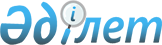 Об утверждении бюджета Табантальского сельского округа на 2023-2025 годыРешение Хромтауского районного маслихата Актюбинской области от 30 декабря 2022 года № 327
      В соответствии с пунктом 2 статьи 9-1 Бюджетного Кодекса Республики Казахстан и со статьей 6 Закона Республики Казахстан "О местном государственном управлении и самоуправлении в Республике Казахстан", Хромтауский районный маслихат РЕШИЛ:
      1. Утвердить бюджет Табантальского сельского округа на 2023-2025 годы согласно приложениям 1, 2 и 3 соответственно, в том числе на 2023 год в следующих объемах:
      1) доходы – 82 704 тысяч тенге, в том числе:
      налоговые поступления – 2 130 тысяч тенге;
      неналоговые поступления – 0 тенге;
      поступления от продажи основного капитала – 0 тенге;
      поступления трансфертов – 80 574 тысяч тенге;
      2) затраты – 83 204 тысяч тенге;
      3) чистое бюджетное кредитование – 0 тенге, в том числе:
      бюджетные кредиты – 0 тенге;
      погашение бюджетных кредитов – 0 тенге;
      4) сальдо по операциям с финансовыми активами – 0 тенге , в том числе:
      приобретение финансовых активов – 0 тенге;
      поступления от продажи финансовых активов государства – 0 тенге;
      5) дефицит (профицит) бюджета – - 500 тысяч тенге;
      6) финансирование дефицита (использование профицита) бюджета – 
      500 тысяч тенге, в том числе:
      поступление займов – 0 тенге;
      погашение займов – 0 тенге;
      используемые остатки бюджетных средств – 0 тенге.
      Сноска. Пункт 1 – в редакции решения Хромтауского районного маслихата Актюбинской области от 08.11.2023 № 92 (вводится в действие с 01.01.2023).


      2. Учесть, что в доход бюджета сельского округа зачисляются следующие:
      Налоговые поступления:
      индивидуальный подоходный налог;
      налог на имущество физических лиц;
      земельный налог;
      налог на транспортные средства;
      плата за размещение наружной (визуальной) рекламы.
      Неналоговые поступления:
      штрафы, налагаемые акимом;
      добровольные сборы физических и юридических лиц;
      доходы от коммунальной собственности;
      доходы от продажи государственного имущества;
      трансферты из районного бюджета;
      другие неналоговые поступления.
      3. Принять к сведению и руководству, что с 1 января 2023 года:
      1) минимальный размер заработной платы 70 000 тенге;
      2) месячный расчетный показатель для исчисления пособий и иных социальных выплат, а также применения штрафных санкций, налогов и других платежей в соответствии с законодательством Республики Казахстан 3 450 тенге;
      3) величину прожиточного минимума для исчисления размеров базовых социальных выплат 40 567 тенге.
      4. Учесть в бюджете Табантальского сельского округа на 2023 год объем субвенции с районного бюджета в сумме 38 685 тысяч тенге.
      5. Учесть в бюджете Табантальского сельского округа на 2023 год поступление целевых текущих трансфертов из районного бюджета:
      на благоустройство и озеленение в сумме 1 000 в тыс.тенге.
      Распределение указанных сумм целевых текущих трансфертов определяется на основании решения акима Табантальского сельского округа.
      6. Настоящее решение вводится в действие с 1 января 2023 года. Бюджет Табантальского сельского округа на 2023 год
      Сноска. Приложение 1 – в редакции решения Хромтауского районного маслихата Актюбинской области от 08.11.2023 № 92 (вводится в действие с 01.01.2023). Бюджет Табантальского сельского округа на 2024 год Бюджет Табантальского сельского округа на 2025 год
					© 2012. РГП на ПХВ «Институт законодательства и правовой информации Республики Казахстан» Министерства юстиции Республики Казахстан
				
      Секретарь Хромтауского районного маслихата 

Мулдашев Д. Х.
Приложение 1 к решению Хромтауского районного маслихата от 30 декабря 2022 года № 327
Категория
Категория
Категория
Категория
сумма (тысяч тенге)
Класс
Класс
Класс
сумма (тысяч тенге)
Подкласс
Подкласс
сумма (тысяч тенге)
Наименование
сумма (тысяч тенге)
1
2
3
4
5
I. Доходы
82 704
1
Налоговые поступления
2 130
01
Подоходный налог
0
2
Индивидуальный подоходный налог
0
04
Налоги на собственность
630
1
Налоги на имущество
30
3
Земельный налог
0
4
Налог на транспортные средства
600
05
Внутренние налоги на товары, работы и услуги
1 500
3
Плата за пользование земельными участками
1 500
4
Поступления трансфертов
80 574
02
Трансферты из вышестоящих органов государственного управления
80 574
3
Трансферты из районного (города областного значения) бюджета
80 574
Функциональная группа
Функциональная группа
Функциональная группа
Функциональная группа
Функциональная группа
сумма (тысяч тенге)
Функциональная подгруппа
Функциональная подгруппа
Функциональная подгруппа
Функциональная подгруппа
сумма (тысяч тенге)
Администратор бюджетных программ
Администратор бюджетных программ
Администратор бюджетных программ
сумма (тысяч тенге)
Программа
Программа
сумма (тысяч тенге)
Наименование
сумма (тысяч тенге)
1
2
3
4
5
6
II. Затраты
83 204
01
Государственные услуги общего характера
47 999
1
Представительные, исполнительные и другие органы, выполняющие общие функции государственного управления
47 999
124
Аппарат акима города районного значения, села, поселка, сельского округа
47 999
001
Услуги по обеспечению деятельности акима района в городе, города районного значения, села, поселка, сельского округа
46 149
022
Капитальные расходы государственного органа
1 850
07
Жилищно-коммунальное хозяйство
26 215
3
Благоустройство населенных пунктов
26 215
124
Аппарат акима города районного значения, села, поселка, сельского округа
26 215
008
Освещение улиц населенных пунктов
2 501
009
Обеспечение санитарии населенных пунктов
4 400
011
Благоустройство и озеленение населенных пунктов
19 314
12
Транспорт и коммуникации
8 990
1
Автомобильный транспорт
8 990
124
Аппарат акима города районного значения, села, поселка, сельского округа
8 990
013
Обеспечение функционирования автомобильных дорог в городах районного значения, селах, поселках, сельских округах
8 990
V.дефицит(профицит бюджета)
-500
VI.финансирование дефицита (использование профицита) бюджета
500
8
Используемые остатки бюджетных средств
500
01
Остатки бюджетных средств
500
1
Свободные остатки бюджетных средств
500Приложение 2 к решению Хромтауского районного маслихата от 30 декабря 2022 года № 327
Категория
Категория
Категория
Категория
сумма (тысяч тенге)
Класс
Класс
Класс
сумма (тысяч тенге)
Подкласс
Подкласс
сумма (тысяч тенге)
Наименование
сумма (тысяч тенге)
1
2
3
4
5
I. Доходы
43 672
1
Налоговые поступления
1 209
01
Подоходный налог
0
2
Индивидуальный подоходный налог
0
04
Налоги на собственность
1 209
1
Налоги на имущество
32
3
Земельный налог
0
4
Налог на транспортные средства
642
05
3
Плата за пользование земельными участками
535
4
Поступления трансфертов
42 463
02
Трансферты из вышестоящих органов государственного управления
42 463
3
Трансферты из районного (города областного значения) бюджета
42 463
Функциональная группа
Функциональная группа
Функциональная группа
Функциональная группа
Функциональная группа
сумма (тысяч тенге)
Функциональная подгруппа
Функциональная подгруппа
Функциональная подгруппа
Функциональная подгруппа
сумма (тысяч тенге)
Администратор бюджетных программ
Администратор бюджетных программ
Администратор бюджетных программ
сумма (тысяч тенге)
Программа
Программа
сумма (тысяч тенге)
Наименование
сумма (тысяч тенге)
1
2
3
4
5
6
II. Затраты
43 672
01
Государственные услуги общего характера
29 975
1
Представительные, исполнительные и другие органы, выполняющие общие функции государственного управления
29 975
124
Аппарат акима города районного значения, села, поселка, сельского округа
29 975
001
Услуги по обеспечению деятельности акима района в городе, города районного значения, села, поселка, сельского округа
29 975
07
Жилищно-коммунальное хозяйство
4 067
3
Благоустройство населенных пунктов
4 067
124
Аппарат акима города районного значения, села, поселка, сельского округа
4 067
008
Освещение улиц населенных пунктов
1 392
009
Обеспечение санитарии населенных пунктов
1 605
011
Благоустройство и озеленение населенных пунктов
1 070
12
Транспорт и коммуникации
9 630
1
Автомобильный транспорт
9 630
124
Аппарат акима города районного значения, села, поселка, сельского округа
9 630
013
Обеспечение функционирования автомобильных дорог в городах районного значения, селах, поселках, сельских округах
9 630Приложение 3 к решению Хромтауского районного маслихата от 30 декабря 2022 года № 327
Категория
Категория
Категория
Категория
сумма (тысяч тенге)
Класс
Класс
Класс
сумма (тысяч тенге)
Подкласс
Подкласс
сумма (тысяч тенге)
Наименование
сумма (тысяч тенге)
1
2
3
4
5
I. Доходы
46 729
1
Налоговые поступления
1 294
01
Подоходный налог
0
2
Индивидуальный подоходный налог
0
04
Налоги на собственность
1 294
1
Налоги на имущество
34
3
Земельный налог
0
4
Налог на транспортные средства
687
05
3
Плата за пользование земельными участками
572
4
Поступления трансфертов
45 435
02
Трансферты из вышестоящих органов государственного управления
45 435
3
Трансферты из районного (города областного значения) бюджета
45 435
Функциональная группа
Функциональная группа
Функциональная группа
Функциональная группа
Функциональная группа
сумма (тысяч тенге)
Функциональная подгруппа
Функциональная подгруппа
Функциональная подгруппа
Функциональная подгруппа
сумма (тысяч тенге)
Администратор бюджетных программ
Администратор бюджетных программ
Администратор бюджетных программ
сумма (тысяч тенге)
Программа
Программа
сумма (тысяч тенге)
Наименование
сумма (тысяч тенге)
1
2
3
4
5
6
II. Затраты
46 729
01
Государственные услуги общего характера
32 074
1
Представительные, исполнительные и другие органы, выполняющие общие функции государственного управления
32 074
124
Аппарат акима города районного значения, села, поселка, сельского округа
32 074
001
Услуги по обеспечению деятельности акима района в городе, города районного значения, села, поселка, сельского округа
32 074
07
Жилищно-коммунальное хозяйство
4 351
3
Благоустройство населенных пунктов
4 351
124
Аппарат акима города районного значения, села, поселка, сельского округа
4 351
008
Освещение улиц населенных пунктов
1 489
009
Обеспечение санитарии населенных пунктов
1 717
011
Благоустройство и озеленение населенных пунктов
1 145
12
Транспорт и коммуникации
10 304
1
Автомобильный транспорт
10 304
124
Аппарат акима города районного значения, села, поселка, сельского округа
10 304
013
Обеспечение функционирования автомобильных дорог в городах районного значения, селах, поселках, сельских округах
10 304